FOR 220 – Intro to Forest RecreationCourse SyllabusProfessor: Dr. Logan ParkOffice: Ag Building, South Wing, 194D Office hours: by appointment; I’m generally available afternoons.618-453-7476 (office)540-315-7205 (txt)Logan.Park@siu.edu
Any students with individualized learning or mobility needs should arrange to meet with me as soon as possible.  Modifications to the course structure for you have to go through DSS: http://disabilityservices.siu.edu/guidelines-and-forms/achieve-dss-comparison.html Once that’s done, I’m enabled to help you be rockin’ awesome… and effective, scholarly, intellectually curious, etc.Purpose of the Course:Outdoor recreation is an enormously popular pastime, with millions of Americans involved to various degrees in a wide array of activities.  This course is designed to familiarize you with trends and major concepts in outdoor recreational use of wildlands and natural areas.  Emphasis is placed on state- and federal-level parks, forests, preserves, and other protected areas.  You will be introduced to modern principles of recreation management, visitor impact assessment techniques, and environmental interpretation.  We will examine these topic areas through a combination of readings, chat/videoconferencing, outdoor exercises on your own, and hands-on laboratory assignments.  If you’ve ever considered working as a technician, specialist, ranger, guide, outfitter, etc., this course is for you.Course Objectives:Development of appreciation for outdoor recreation and related thinkers and philosophiesDefinition of key concepts, personalities, and important placesExamination of various forms of outdoor recreation and their individual and societal benefits Survey of career options in recreation management, from recreation technician to agency directorshipHistorical events, developments, and context important to modern recreation managementProfile international, federal, state, and local; public and private institutions concerned with outdoor recreationFamiliarity with local outdoor recreation opportunities  Course objectives’ accomplishment will be evaluated through quizzes, exams, and class exercises.This is one of many kinds of outdoor recreation, and numerous notable things are happening in this image.  We’ll learn all about them.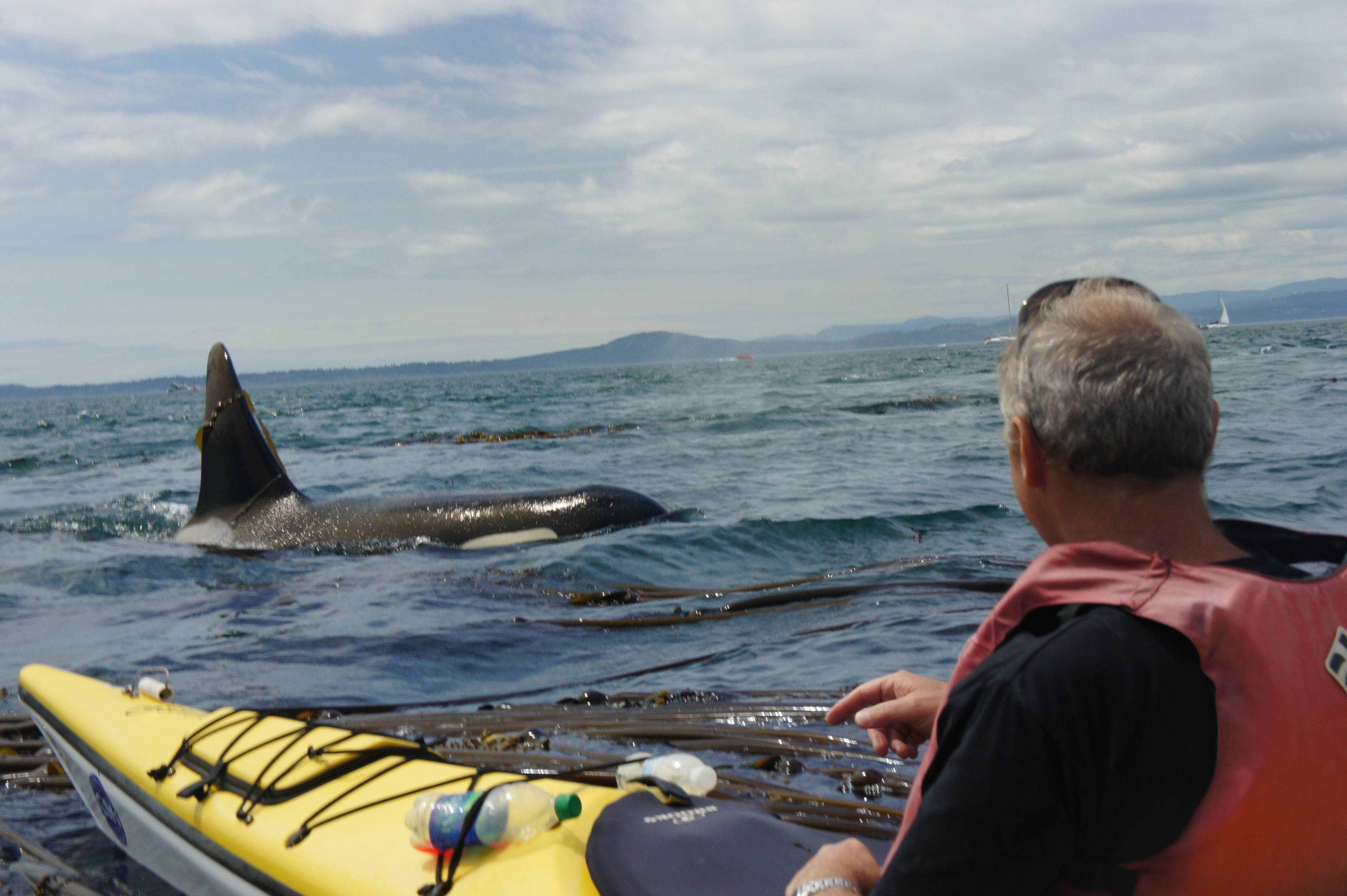 This (below), however, may not be outdoor recreation.  We’ll learn all about why not.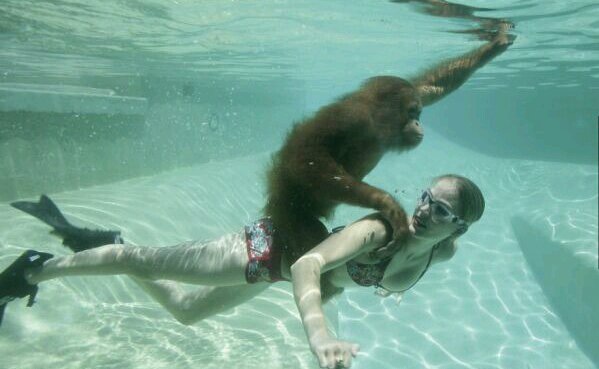 Required Course Materials:To participate well in class, you will be expected to have read all assigned texts by the beginning of the class period for which they are assigned.Primary Text:Jensen, C. and Guthrie, S. (2006). Outdoor Recreation in America, 6th ed. Champaign, IL: Human Kinetics. 371 pp.  Is it required?  Yes, it is.  May you get it free through many of our fine state’s libraries?  Yes, you can. 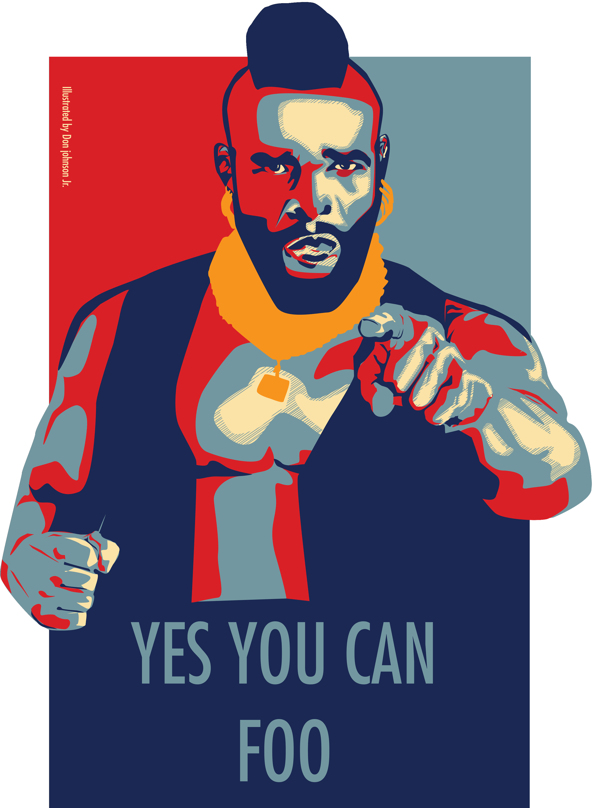 Additional course materials will be posted as needed at: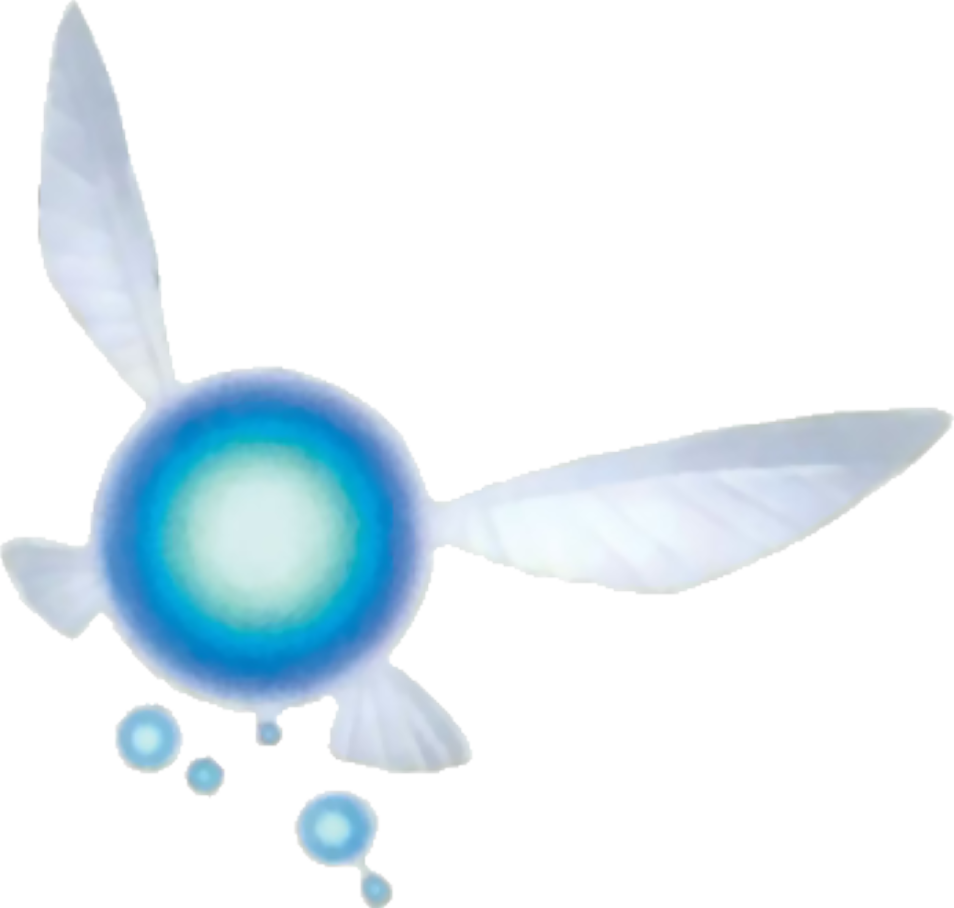 http://online.siu.edu (likely) http://logan-park.org (likely)Grading System:Your grade is a weighted average of participation, quizzes, exams, and class activities/exercises.  Each of these four components of the course is worth 25% of your grade.  Grades will not be curved.  Due to the need to finalize grades at the close of the semester, late assignments will not be accepted at all after the due date of the final exam.Participation:You are expected to participate everywhere possible in lecture and lab session discussions.  Online “attendance” via the course website (Desire2Learn) applies toward the participation portion of your grade evaluation.  Why? This course on your transcript with a grade certifies that you’ve demonstrated mastery over our course topics.  “No show means no go” in terms of me being able to promise your future employer that you are--in fact--living, intelligent, and trained in our particular course’s content. In addition, you are responsible for making prior arrangements with me in the event that you must miss a class or laboratory session.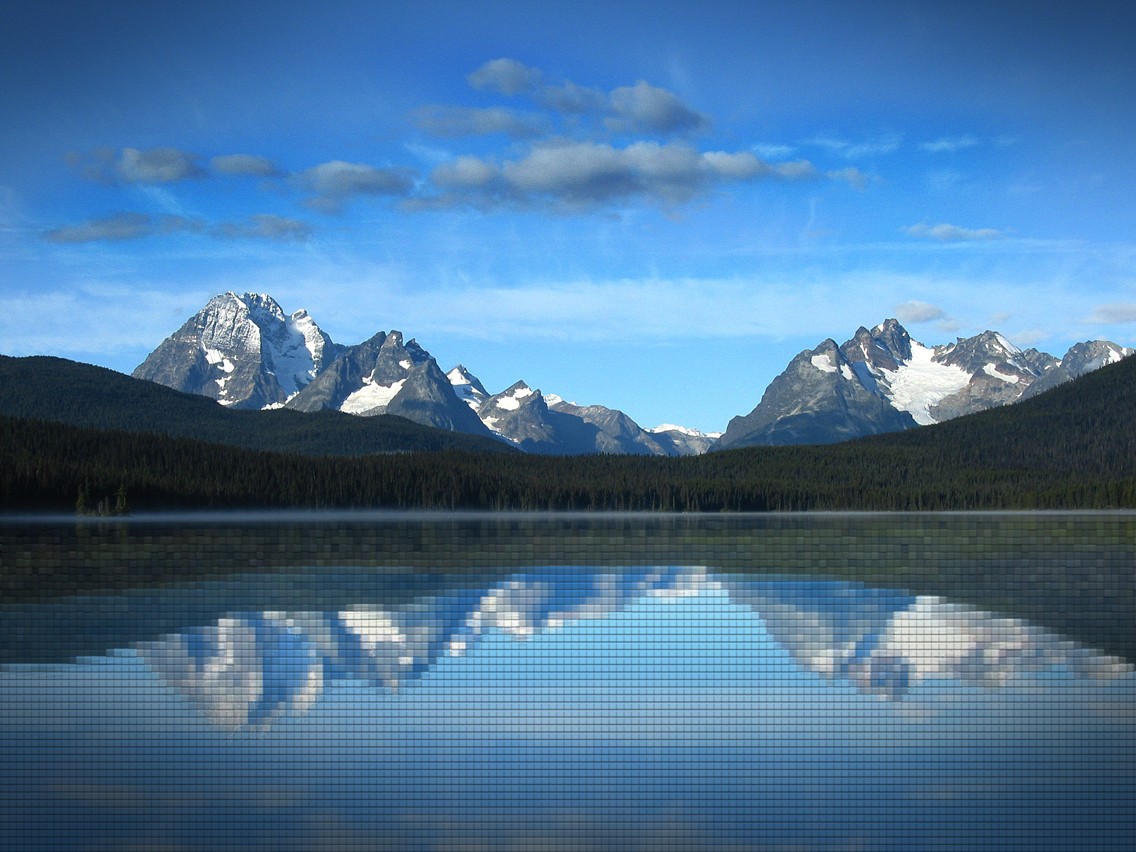 Meaningful learning about forest recreation through your computer or phone’s screen is like “dancing about architecture.”  Great idea on paper (screen?) but you’ll be asked to actually go outdoors, do fun things, and document them thoroughly.  Quizzes: A series of quizzes will be given during the course of the semester.  They are opportunities for you to demonstrate your close familiarity with the assigned readings, class exercises, and lecture material.  Quizzes may be unannounced and will be given during the class period or online.  Questions will mostly be in true/false, multiple choice, short answer, matching, or fill-in-the-blank format. Final Exam:The final exam is considered cumulative across all course materials, and will be in written format.  You will be expected to demonstrate your mastery of knowledge over readings, lectures, discussions, and laboratory assignments; also, your ability to apply and think critically over what you have learned will be examined.  If you are for any reason unable to take the final exam, you must make prior arrangements with me no later than two weeks before the final exam date.  Assignments:All reports must be typewritten in 12-point font and double-spaced.  Any associated documents should be clearly legible and securely attached to the lab report.  Lab reports are equivalent to assigned papers and must be treated with clear professionalism.  Handwritten submissions will result in your being ejected into low earth orbit.Proofread your work.  Enlist a friend’s help in reading over your written assignments for grammar and logical flow.  Reading your work aloud to yourself can be almost as effective when no one else is available to help.Late assignments will be penalized.  Assignments are due at the beginning of the lecture or laboratory period for which they are assigned.  For each day that an assignment is late, 10% will be removed from its maximal grade.  For assignments that cannot be turned in by the deadline due to extenuating circumstances, you must make prior arrangements with me.Spelling and grammar errors will count against your grade.  All assignments must have a heading that includes your name, the date, and the title of the assignment.  Always keep a personal copy of your assignment in case the turned in copy is lost or damaged in transit.  All assignments must be turned in to me as electronic files, unless otherwise indicated. You may turn in assignments to my email address.  Do not slide assignments under my office door, as they may get mangled or “relocated” by custodial staff.Ethics:You are expected to understand and follow university codes of ethics.  Your work must be your own; anywhere you utilize the ideas of others, proper and clear credit must be given.  Plagiarism is a serious offense and usually involves receiving a grade of “F” for the course, in addition to other punishments.   Group work must be evenly distributed among group members.  If you are unclear at any time on what to do or not to do for this course with regard to ethical practices, please discuss it with me as soon as possible.Large scale emergencies:Southern Illinois University Carbondale is committed to providing a safe and healthy environment for study and work.  Because some health and safety circumstances are beyond our control, we ask that you become familiar with the SIUC Emergent Response Plan and Building Emergency Response Team (BERT) program.  Emergency response information is available on posters in buildings on campus, available on the BERT’s website at www.bert.siu.edu, Department of Public Safety’s website at www.dsp.siu.edu (disaster drop down) and in the Emergency Response Guidelines pamphlet.  Know how to respond to each type of emergency.  Responding to emergencies in an online course is a different situation than usual; if you’re on-campus, shelter in place or get to a safe location as soon as possible.Course Content Areas:Following is a general, unordered outline of the topics that this course will cover.  Required readings will be assigned throughout the course of the semester.  Readings are subject to change at my discretion according to the needs of the class.Fundamental ConceptsDefinitions in leisure  - J & G Chapter 1Local outdoor recreation opportunities Career Opportunities in Outdoor Recreation – J & G Chapter 19Benefits of Leisure and Outdoor Recreation Beneficial Outcomes Approach to Leisure (BOAL) – J & G Chapter 3Historical Context and Development of Outdoor Recreation in America  Philosophical and social evolution in outdoor recreation – J & G Chapter 2Legal frameworks in American land management and associated personalitiesTechnological innovation in outdoor recreation Trends and forecasts – J & G Chapter 4, 5, 21Modern Recreation ProvidersRecreation providers mosaicInternational  Federal – J & G Chapter 9, 10, 11, 12 State – J & G Chapter 13Regional Local – J & G Chapter 14Private nonprofit – J & G Chapter 16For-profit Partnerships 	Science-Based Recreation Management Resources of recreation – J & G Chapter 6, Chapter 7Impacts of recreation  - J & G Chapter 20Policy, management, planning, and administration  - J & G Chapter 8, 17, 18Managing visitor behaviors Extra Credit OpportunitiesHow It Works	Enjoy any of the following opportunities throughout the semester, or create your own similar trip.  Return and provide to me a brief trip report identifying things we talk about in class as you experienced them.  Receive extra credit.Example Extra Credit Opportunities of Last Year: 2013Congratulations! You’ve found the embedded assignment!Go here: http://links.logan-park.org/index.php/?i=14OR here:https://docs.google.com/a/siu.edu/spreadsheet/viewform?formkey=dEwxdDlJb3YtZXFfbjF5Tm9FeFFuWEE6MQ (The links point to the same place) and follow the instructions to complete this short assignment.A90.0 – 100.0%Demonstrated mastery of material and applications, critical thinking, preparednessB80.0 – 89.0%Demonstrated above average proficiency, few errors in contentC70.0 – 79.0%Demonstrated average/below average proficiency, errors in content are commonD60.0 – 69.0%Demonstrated poor proficiency, errors in content are numerousF59.0 and lower  Unacceptable grasp of course material and applicationsEventCostWhenWhereTransp. IncludedWhoTecumseh Trail Overnight60March 2-3Eastern/Southern Illinois (Eagle Mountain and Stoneface)YesSIU BasecampSpring Break Trip450March 9-15Everglades/Cumberland Island National SeashoreYesSIU BasecampSunset Photography/ Paddle/ Stargazing/ Bonfire25March 21TBDYesSIU BasecampMorel/ Wildflower Hike10April 13Giant City State Park and surrounding areas?SIU Basecamp“Herping… It’s not what you think it is” (Herpetology at Snake Road)20April 20Snake RoadYesSIU BasecampPet Hike (Teaming Up With Local Shelter)FreeMay 2Green Earth Chautauqua Bottoms Trail?SIU Basecamp, Green EarthGreen Earth Trail Maintenance WorkdaysFree?Multiple locations around CarbondaleNoGreen Earth, Dr. ParkSweets For Your Sweetie10February 13??SIU Basecamp10 Places In Southern Illinois You Never Knew Existed10February 21Student Rec Center Conference RoomN/ASIU BasecampSlacklining/ Tricklining… “No, It’s Not a Tightrope10March 27Campus LakeN/ASIU BasecampOff The Beaten Path, 4 x 2 hour hikes30 for all or 10 eachMarch 6, 20, April 3, 10Giant City Trail, Panther Den Wilderness Area, Turkey Bluff Trail, Trillium TrailYesSIU BasecampNature Photography ContestFreeAprilAll over Southern IllinoisN/AFriends of the Shawnee National ForestEarth Day Lake Clean UpFreeApril 22Cedar LakeNoSIU BasecampHoly Boulders Climbing Area Adopt-A-Crag10May 4Holy Boulders?SIU Basecamp7 Wilderness AreasFreeAll semesterSouthern Illinois?YouShawnee National ForestFreeAll semesterSouthern Illinois?YouCrab Orchard National Wildlife RefugeFreeAll semesterSouthern Illinois?YouGiant City State ParkFreeAll semesterSouthern Illinois?YouGarden of the GodsFreeAll semesterSouthern Illinois?You